 БЛОК ЗА ПОВТОРЕНИЕ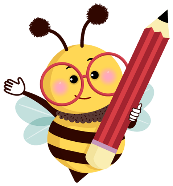 Попълни така, че да е вярно.Повторението на едно или няколко действия в алгоритъм се нарича . Алгоритмите, в които има повтарящи се действия, се наричат алгоритми. Разгледай.  Кои са повтарящите се команди в кода?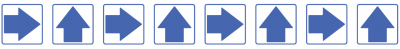 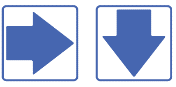 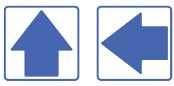 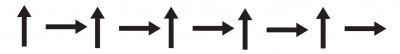 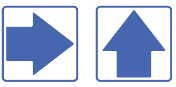 Разгледай кода.Последователността от команди: движение нагоре, движение надясно, се повтаря пъти в дадения код.Разгледай. Колко пъти трябва да повториш последователността от команди: движение нагоре, движение надясно, движение надолу, движение надясно, за да придвижиш Роботко до края на очертания път?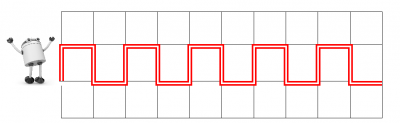 654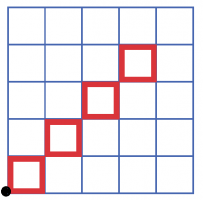 С кой блок за цикъл може да представиш повтарящите се действия в кода за придвижване по дадения път? Движението започва от мястото на черната точка.